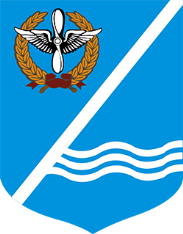 Совет Качинского муниципального округа города СевастополяРЕШЕНИЕ  № 39/140О внесении изменений в решение Совета Качинского муниципального округа от 21 июля  2015 года № 39  «Об утверждении Положения о комиссии по соблюдению требований к служебному поведению муниципальных служащих внутригородского муниципального образования города Севастополя Качинский муниципальный округ и урегулированию конфликта интересов»	В соответствии с Федеральным Законом от 25.12.2008 № 273-ФЗ «О противодействии коррупции» (изменения Федеральным Законом от 26.07.2019 №228), Федеральным Законом от 02.03.2007 № 25-ФЗ «О муниципальной службе в Российской Федерации», Законом города Севастополя от 11.06.2014 № 30-ЗС «О противодействии коррупции в городе Севастополе», Законом города Севастополя от 05.08.2014  № 53-ЗС «О муниципальной службе в городе Севастополе», Указом Президента Российской Федерации от 01.07.2010 № 821 «О комиссиях по соблюдению требований к служебному поведению федеральных государственных служащих и урегулированию конфликта интересов» (ред. от 19.09.2017), Уставом внутригородского муниципального образования города Севастополя Качинский муниципальный округ, протестом прокуратуры Нахимовского района №7-01-2019 от 09.09.2019г.  АВ № 002394 на противоречащий закону правовой актСовет Качинского муниципального округа                                                            РЕШИЛ: 1. Внести изменения в решение Совета Качинского муниципального округа от 21 июля  2015 года № 39  «Об утверждении Положения о комиссии по соблюдению требований к служебному поведению муниципальных служащих внутригородского муниципального образования города Севастополя Качинский муниципальный округ и урегулированию конфликта интересов»:2.  В абзац  2 пункта 40:Комиссия в порядке, установленном нормативными правовыми актами Российской Федерации, обязана рассмотреть письменное обращение гражданина о даче согласия на замещение на условиях трудового договора должности в организации и (или) на выполнение в данной организации работ (оказание данной организации услуг) на условиях гражданско-правового договора, если отдельные функции муниципального (административного) управления данной организацией входили в его должностные (служебные) обязанности, а также проинформировать гражданина о принятом решении. 	3.Настоящее решение подлежит официальному опубликованию на стендах ВМО Качинский МО и официальном сайте ВМО Качинский МО.4. Настоящее решение вступает в силу со дня его опубликования.5. Контроль за исполнением настоящего решения оставляю за собой.II созывХХXVIIII  сессия               2016 – 2021 гг.22.10.2019 годапгт. КачаГлава ВМО Качинский МО, исполняющий полномочия председателя Совета, Глава местной администрацииН.М. Герасим